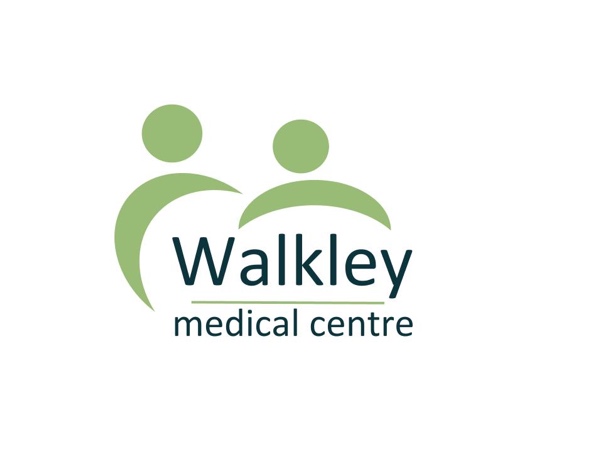 Family Medicine locum opportunity – looking for immediate coverageSeeking an immediate locum for centrally located Ottawa FHO for a well established, diverse family medicine practice. This position would be available for a minimum of 6-8 weeks with a possibility for a long-term extension. Locum start/ends dates can be made flexible depending on locum needs/desires. There may also be the possibility of longer-term practice sharing if the locum candidate is interested. -Congenial and helpful 4 physician practice with an additional FHO physician at another site. Fantastic and diverse patient population with a great overall mixture.  EMR charts are meticulously kept/updated. This practice has been well managed, and patients are made well aware of clinic policies/expectations.  EMR used is Accuro and remote access will be made available also. We also have experienced staff who are very helpful and have been with us for years. The locum physician will be thoroughly supported during their stay with us!-We have had many locums in the past and new grads are welcome!-Flexible scheduling with 4-5 half day shifts per week and an additional 2 evenings and 2 weekend 3 hour shifts/month for after-hours coverage. Daytime scheduling is very flexible depending on locum needs.-Compensation would be $450 + private pay billings (including for a small # of Quebec patients) + shadow billings per half day of clinic work (3 hours of patient contact, 1 hour of dedicated paperwork time). After hours compensation would be $125/hr + private pay billings + shadow billings. -No obstetrical or hospital associated work required Please contact Dr. Ardavan Assemi at a.assemi@rogers.com if interested.